   Принято на сессии Совета депутатов 31.08.2022г.Р Е Ш Е Н И Еот 31 августа 2022г.                село Усть-Бюр                               №    54                                                                          Об итогах исполнения муниципальной программы«Благоустройство территории Усть-Бюрского сельсовета» за 2021 год           Заслушав и обсудив Отчет администрации об итогах исполнения муниципальной программы «Благоустройство территории Усть-Бюрского сельсовета» в 2021 году, в соответствии со статьей 9 Устава МО Усть-Бюрский сельсовет, Совет депутатов Усть-Бюрского сельсовета                        РЕШИЛ: 1.Отчет об итогах исполнения муниципальной программы «Благоустройство территории Усть-Бюрского сельсовета» в 2021 году принять к сведению.2. Рекомендовать администрации Усть-Бюрского сельсовета включить в план на 2023 год по данной программе мероприятия по уходу за могилами «Почетных жителей села» на муниципальном кладбище.  3. Отчет об итогах исполнения муниципальной программы «Благоустройство территории Усть-Бюрского сельсовета» в 2021 году разместить на сайте администрации Усть-Бюрского сельсовета.4.Контроль за выполнением данного решения возложить на комиссию по бюджету, финансам и налогам (председатель Голубничая Н.Б.).5. Решение вступает в силу со дня его принятия.             Глава            Усть-Бюрского сельсовета:                                             /Е.А.Харитонова/Годовой отчето ходе реализации и оценке эффективностимуниципальной программы «Благоустройство территории Усть-Бюрского сельсовета»ИНФОРМАЦИЯ о реализации муниципальной программы «Благоустройство территории Усть-Бюрского сельсовета» за 2021 год. Ответственный исполнитель: Администрация Усть-Бюрского сельсовета (тыс. рублей) Пояснительная записка о реализации муниципальной программы«Профилактика наркомании и токсикомании на территории Усть-Бюрского сельсовета» за 2021 год1. Описание ситуации в сфере реализации муниципальной программы на начало отчетного финансового года Муниципальная программа «Благоустройство территории Усть-Бюрского сельсовета» утверждена постановлением главы Усть-Бюрского сельсовета от 10.10.2014г. № 82-п. Данная программа была разработана администрацией Усть-Бюрского сельсовета. Основными целями данной программы являются: - повышение уровня благоустройства территории Усть-Бюрского сельсовета для обеспечения благоприятных условий проживания населения; - обеспечение качественного и высокоэффективного наружного освещения территории Усть-Бюрского сельсовета.Достижение указанных целей обеспечивается решением следующих приоритетных задач муниципальной программы:- организация и содержание сетей уличного освещения;- организация и содержание объектов озеленения;- организация и содержание мест захоронения;- организация и содержание прочих объектов благоустройства.2. Перечень мероприятий, реализуемых в рамках муниципальной программы (причины частичного или полного невыполнения) с указанием объемов бюджетных ассигнований, направленных на их реализацию В 2021 году на финансирование мероприятий муниципальной программы «Благоустройство территории Усть-Бюрского сельсовета» в бюджете муниципального образования было предусмотрено 1781,7 тыс. руб., израсходовано 1733,1 тыс. руб. Исполнение составило 97,3%.Бюджетные средства направлены на реализацию следующих мероприятий:   Основное мероприятие «Благоустройство и обеспечение санитарного состояния территории поселения» по направлению «Мероприятия по организации уличного освещения населенных пунктов муниципальных образований поселений» запланировано 605,7 тыс. руб. израсходовано 579,2 тыс. руб. на «содержание сетей уличного освещения, утилизация ламп уличного освещения» израсходовано 249,4 тыс. руб. (приобретение ламп, светильников-58,6 тыс. руб., ремонт светодиодных прожекторов, светильников-12,8 тыс. руб., демонтаж и подключение светильников по ул. Петухова, Степная, Станционная – 21,9 тыс. руб., оплата за работу электрика-156,1 тыс. руб.), на «оплату потребления электроэнергии для нужд уличного освещения» израсходовано 329,8 тыс. руб. По направлению «Мероприятия по организации и содержанию мест захоронения» было запланировано 37,0 тыс. руб. израсходовано 34,6 тыс. руб. (аккарицидная обработка кладбища-20,0 тыс. руб., ремонт оградки ветерана ВОВ-14,6 тыс. руб.). По направлению «Прочие мероприятия по благоустройству поселения» запланировано 1139,0 тыс. руб. израсходовано 1119,3 тыс. руб. (аккарицидная обработка детских площадок-5,7 тыс. руб., уничтожение зарослей крапивы-95,5 тыс. руб., стройматериалы для ремонта детских площадок-66,4 тыс. руб., ремонт школьного мостика-54,0 тыс. руб., ремонт сквера «Репрессированных» -35,0 тыс. руб., ремонт депутатского сквера-3,0 тыс. руб., ремонтные работы по ул. Ленина, ул. Петухова-39,5 тыс. руб., оплата за работу по ремонту ограждения детских площадок по ул. Кирова, Матросова-87,7 тыс. руб., ремонт пешеходного мостика-51,1 тыс. руб., услуги по вывозу ТКО-22,0 тыс. руб., аренда транспортного средства для планирования участка после сноса ветхого жилья по ул. Ленина-35,0 тыс. руб., ГСМ для работы триммера-13,9 тыс. руб., приобретение игровых форм-524,0 тыс. руб., уличные аншлаги-37,5 тыс. руб., прочие материалы-49,0 тыс. руб.). Во время проведения двухмесячника с 05.04.2021 г. по 05.06.2021 г. было проведено 7 санитарных пятниц (5 санитарных пятниц – уборка на территории Усть-Бюрского сельсовета), в результате которых было убрано территорий на площади 71570м2, 5 км. дорог, ликвидирована 1 несанкционированная свалка, высажено 60 саженцев. На территории Усть-Бюрского сельсовета находится 7 детских игровых площадок. В августе 2021 года для гармоничного развития подрастающего поколения на 5-ти детских игровых площадках установлены новые игровые формы: ул. Кирпичная: горка и диван-качеля на сумму 77,5 тыс. руб.; ул. Пушкина: горка и диван-качеля на сумму 77,5 тыс. руб.; ул. Титова: горка и диван-качеля на сумму 77,5 тыс. руб.; ул. 4-я Ферма: карусель и качалка-балансир на сумму 73,3 тыс. руб.; ул. Кирова: детский игровой комплекс, карусель, качалка-балансир и диван-качеля на сумму 218,2 тыс. руб.;В рамках «Мероприятия по озеленению территории поселения» проведено: - разбивка клумб, обрезка кустарников на территории памятника воинам ВОВ,- в национальный день посадки леса во время субботника высажено 60 саженцев (территория сквера «Репрессированных» - 20 шт., территория возле МКУ «Усть-Бюрский СДК» - 15 шт., на территории МБОУ «Усть-Бюрской СОШ» - 25 шт.). 3. Результаты оценки эффективности муниципальной программы Оценка эффективности муниципальной программы получена в соответствии с Порядком разработки, утверждения, реализации и оценки эффективности муниципальных программ Усть-Бюрского сельсовета, утвержденным постановлением администрации Усть-Бюрского сельсовета от 25.12.2013 № 67-п и представлена в таблице 1.  Таблица 1ОТЧЕТоб оценке эффективности реализации муниципальной программы Усть-Бюрского сельсоветаза 2021 годМуниципальная программа «Профилактика наркомании и токсикомании на территории Усть-Бюрского сельсовета»  Исполнитель: заместитель главного бухгалтера по экономическим вопросам Т.А. Рассказова 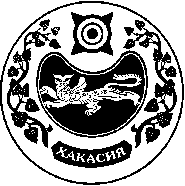 СОВЕТ ДЕПУТАТОВ  УСТЬ-БЮРСКОГО  СЕЛЬСОВЕТАОтветственный исполнитель муниципальной программы  Администрация Усть-Бюрского сельсовета Отчетный период 2021 год Дата составления отчета 01.05.2022г. Непосредственный исполнитель Заместитель главного бухгалтера по экономическим вопросам Рассказова Т.А. 2-20-63 (должность, ФИО, номер телефона) Заместитель главного бухгалтера по экономическим вопросам Рассказова Т.А. 2-20-63 № п/п Наименование     программы План на 2021 год План на 2021 год Кассовые расходы с начала 2021 годаКассовые расходы с начала 2021 годаКассовые расходы с начала 2021 годаВыполнено с начала  года %   (гр. 10*100/ гр.6) Информация о выполненных мероприятиях Примечания  (причины частичного или полного неисполнения каких-либо мероприятий Программы) № п/п Наименование     программы МБ РХ РФ Всего МБ РХ РФ Всего Выполнено с начала  года %   (гр. 10*100/ гр.6) Информация о выполненных мероприятиях Примечания  (причины частичного или полного неисполнения каких-либо мероприятий Программы) 1 2 3 4 5 6 7 8 9 10 11 12 13 1. Благоустройство территории Усть-Бюрского сельсовета1781,7 - - 1781,7 1733,1 - - 1733,1 97,3 329,8-электроэнергия;190,8-ремонт и содержание уличного освещения;58,6-приобретение электротоваров для ремонта уличного освещения;25,7-аккарицидная обработка кладбища, дет. площадок;14,6-ремонт оградки участников в ВОВ;95,5-уничтожение зарослей крапивы66,4-стройматериалы для ремонта дет. площадок; 54,0-ремонт школьного мостика,35,0- ремонт сквера «Репрессированных»;3,0-ремонт сквера «депутатского»,39,5-ремонтные работы по ул. Ленина, ул. Петухова,87,7-ограждение детских площадок,51,1-ремонт пешеходного мостика, 22,0-услуги по вывозу ТКО,35,0-аренда транспортного средства,13,9-ГСМ на триммер,86,5-прочие материалы,524,0-приобретение игровых форм.      Наименование       
       показателя         Единица 
измеренияЗначение целевого показателяЗначение целевого показателяЗначение целевого показателя      Наименование       
       показателя         Единица 
измеренияутверждено в    
муниципальной     программе     
достигнутооценка в   
баллахРемонт и содержание уличного освещения (тыс. руб.)216,2249,4+1Проведение субботников по озеленению, обустройство клумб   шт4242+1Количество проведенных субботников по содержанию мест захоронения шт11+1Количество отремонтированных детских игровых площадокшт22+1Количество проведенных субботников по благоустройствушт55+1Количество участников, принявших в проведении субботниковчел.100172+1Объем мусора, утилизированного при проведении субботниковм33030+1Использование денежных средств%10097,3-1Итоговая сводная оценка      Х             Х             Х     +7/8Оценка эффективности     
муниципальной программы
по итоговой сводной      
оценке, процентов        Оценка эффективности 87,5 %. Программа имеет высокий уровень эффективности.Оценка эффективности 87,5 %. Программа имеет высокий уровень эффективности.Оценка эффективности 87,5 %. Программа имеет высокий уровень эффективности.Оценка эффективности 87,5 %. Программа имеет высокий уровень эффективности.